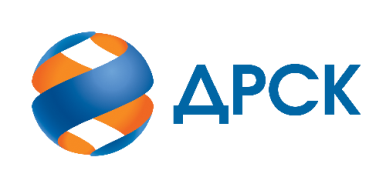 Акционерное Общество«Дальневосточная распределительная сетевая компания»ПРОТОКОЛ № 116/УЭ-ВПзаседания Закупочной комиссии по запросу предложений в электронной форме на право заключения договора на выполнение работ «Техническое освидетельствование ПС, ВЛ, РС, ЗиС» (Лот № 33301-ЭКСП ПРОД-2021-ДРСК)СПОСОБ И ПРЕДМЕТ ЗАКУПКИ: запрос предложений в электронной форме на право заключения договора на выполнение работ «Техническое освидетельствование ПС, ВЛ, РС, ЗиС» (Лот № 33301-ЭКСП ПРОД-2021-ДРСК)КОЛИЧЕСТВО ПОДАННЫХ ЗАЯВОК НА ЭТАП В ЗАКУПКЕ: 3 (три) заявки.КОЛИЧЕСТВО ОТКЛОНЕННЫХ ЗАЯВОК: 1 (одна) заявка.ВОПРОСЫ, ВЫНОСИМЫЕ НА РАССМОТРЕНИЕ ЗАКУПОЧНОЙ КОМИССИИ: Об утверждении результатов процедуры переторжки.О ранжировке заявокО выборе победителя закупкиРЕШИЛИ:По вопросу № 1Признать процедуру переторжки состоявшейся.Принять условия заявок Участников после переторжки:По вопросу № 2Утвердить итоговый расчет баллов по результатам оценки заявок:Утвердить итоговую ранжировку заявок:По вопросу № 3Признать Победителем закупки Участника, занявшего 1 (первое) место в ранжировке по степени предпочтительности для Заказчика: ИП КОВАЛЁВ НИКОЛАЙ АЛЕКСЕЕВИЧ 
с ценой заявки не более 600 000,00 руб. без учета НДС. Оплата по Договору осуществляется Заказчиком на основании выставленного Исполнителем счета, Заказчик производит перечисление денежных средств в размере 100% стоимости договора в течение 15 (пятнадцати) рабочих дней после подписания сторонами Акта выполненных работ. Срок выполнения работ: начало выполнения с момента заключения договора, окончание не позднее 30.09.2021 г., Настоящая заявка имеет правовой статус оферты и действует вплоть до истечения срока, отведенного на заключение Договора, но не менее, чем в течение 90 (девяноста) календарных дней с даты окончания срока подачи заявок (06.11.2020).Инициатору договора обеспечить подписание договора с Победителем не ранее чем через 10 (десять) календарных дней и не позднее 20 (двадцати) календарных дней после официального размещения итогового протокола по результатам закупки.Победителю закупки в срок не позднее 3 (трех) рабочих дней с даты официального размещения итогового протокола по результатам закупки обеспечить направление по адресу, указанному в Документации о закупке, информацию о цепочке собственников, включая бенефициаров (в том числе конечных), по форме и с приложением подтверждающих документов согласно Документации о закупке.Секретарь Закупочной комиссии 1 уровня  		                                        О.В.Коваленког.  Благовещенск«02» декабря 2020№п/пДата и время регистрации заявкиНаименование Участника, его адрес, ИНН и/или идентификационный номерЦена заявки, руб. без НДС 05.11.2020 11:50ООО "ТЕХСТАНДАРТ" 
ИНН/КПП 2703061762/250801001 
ОГРН 1112703004193609 000,0006.11.2020 04:42ИП КОВАЛЁВ НИКОЛАЙ АЛЕКСЕЕВИЧ 
ИНН/КПП 253695521557/ 
ОГРН 318253600098634784 000,0006.11.2020 04:58ООО "ЭРЛАНГ" 
ИНН/КПП 2540115779/253601001 
ОГРН 1052504451515804 470,00№п/пДата и время регистрации заявкиНаименование, адрес и ИНН Участника и/или его идентификационный номерЦена заявки после переторжки, 
руб. без НДС, Цена заявки до переторжки, 
руб. без НДС, 05.11.2020 11:50ООО "ТЕХСТАНДАРТ" 
ИНН/КПП 2703061762/250801001 609 000,00609 000,0026-11-2020 04:00:49 [GMT +3]ИП КОВАЛЁВ НИКОЛАЙ АЛЕКСЕЕВИЧ 
ИНН/КПП 253695521557/ 600 000,00784 000,00Критерий оценки (подкритерий)Весовой коэффициент значимостиВесовой коэффициент значимостиВесовой коэффициент значимостиКоличество баллов, присужденных заявке по каждому критерию / подкритерию
(с учетом весового коэффициента значимости) Количество баллов, присужденных заявке по каждому критерию / подкритерию
(с учетом весового коэффициента значимости) Количество баллов, присужденных заявке по каждому критерию / подкритерию
(с учетом весового коэффициента значимости) Критерий оценки (подкритерий)критерия подкритерияООО "ТЕХСТАНДАРТ"ООО "ТЕХСТАНДАРТ"ИП КОВАЛЁВ Н.А.ИП КОВАЛЁВ Н.А.Критерий оценки 1:Цена договора90%-//-1,091,091,141,14Критерий оценки 2: Деловая репутация (участие в судебных разбирательствах)10%-//-0,500,500,500,50Итоговый балл заявки 
(с учетом весовых коэффициентов значимости)Итоговый балл заявки 
(с учетом весовых коэффициентов значимости)Итоговый балл заявки 
(с учетом весовых коэффициентов значимости)Итоговый балл заявки 
(с учетом весовых коэффициентов значимости)1,591,591,641,64Место в ранжировке (порядковый № заявки)Дата и время внесения изменений в заявкуНаименование Участника и/или идентификационный номерИтоговая цена заявки, 
руб. без НДС Возможность применения приоритета в соответствии с 925-ПП1 место (заявка № 2)26-11-2020 04:00:49 [GMT +3]ИП КОВАЛЁВ НИКОЛАЙ АЛЕКСЕЕВИЧ 
ИНН/КПП 253695521557/ 600 000,00нет2 место (заявка № 1)05.11.2020 11:50ООО "ТЕХСТАНДАРТ" 
ИНН/КПП 2703061762/250801001 609 000,00нет